Программа семинара«Бухгалтерская отчетность. Новое в учете и налогообложении в 2021 году»(16 академических часов)8 февраля 9:30 - 12:40 
(эксперт: Павлова Марина Александровна)Тема 1.1. Изменения в НДС с 2021 года   (Федеральные законы от 23.11.2020 № 374-ФЗ, от 09.11.2020 № 371-ФЗ, от 07.10.2020 № 320-ФЗ, от 31.07.2020 № 265-ФЗ, и др.):в порядке налогообложения операций, связанных с передачей прав на результаты интеллектуальной деятельности;в порядке налогообложения операций организаций, признанных банкротами;в порядке налогообложения операций с определенными видами товаров (введение национальной системы прослеживаемости товаров);в порядке проведения камеральной проверки налоговой декларации по НДС.Тема 1.2. Изменения в налогообложении прибыли с 2021 года(Федеральные законы от 23.11.2020 № 374-ФЗ, от 31.07.2020 № 265-ФЗ, от 13.07.2020 № 204-ФЗ, от 08.06.2020 № 172-ФЗ):в порядке учета расходов в виде амортизации;в порядке учета имущества и имущественных прав, полученных безвозмездно;введение пониженных ставок налога для организаций, ведущих деятельность в области информационных технологий;в порядке налогового учета операций по кредитам, полученным на возобновление деятельности.9 февраля 9:30 - 12:40 
(эксперт: Павлова Марина Александровна)Тема 2.1. Изменения в налоговом администрировании с 2021 года(Федеральные законы от 23.11.2020 № 374-ФЗ, от 15.10.2020 № 320-ФЗ, от 20.07.2020 № 237-ФЗ, от 01.04.2020 № 102-ФЗ):в порядке проведения зачета и возврата сумм переплаты по налогам;в порядке вынесения решений о приостановлении операций по банковским счетам налогоплательщика;в порядке представления налоговой отчетности (введение оснований для отказа в приеме налоговых деклараций (расчетов)).Тема 2.2. Изменения в имущественных налогах с 2021 года.Налог на имущество организаций (Федеральный закон от 23.11.2020 № 374-ФЗ):в составе сведений, включаемых в отчетность;в порядке пересчета налога в связи с изменением кадастровой стоимости объекта;в порядке исчисления налога при отсутствии кадастровой оценки объекта.Транспортный налог, земельный налог:отмена обязанности представления отчетности юридическими лицами;изменение сроков уплаты налогов;введение нового порядка администрирования налоговыми органами полноты и своевременности уплаты налогов в бюджет;введение новой обязанности для налогоплательщика;введение нового порядка применения налоговых льгот по налогам.Тема 2.3. Изменения в налогообложении физических лиц и страховых взносах с 2021 года 
(Федеральные законы от 23.11.2020 № 374-ФЗ, от 23.11.2020 № 372-ФЗ, от 31.07.2020 № 265-ФЗ, от 01.04.2020 № 102-ФЗ):в порядке применения ставок НДФЛ (введение прогрессивной шкалы ставок);в налогообложении доходов в виде процентов по вкладам (остаткам на счетах) в банках РФ;в порядке применения пониженных тарифов страховых взносов определенными категориями страхователей;в составе отчетности для налоговых агентов и страхователей по НДФЛ и СВ.10 февраля 9:30 - 12:40 
(эксперт: Шишкова Надежда Никифоровна)Тема 3.1. Формирование и представление бухгалтерской (финансовой) отчётности за 2020 г.Роль учётной политики организации в подготовке бухгалтерской (финансовой) отчётности с применением принципов МСФООсобенности формирования бухгалтерской отчетности за 2020 г. в части отражения мер государственной поддержки в связи с пандемией (Постановления Правительства РФ от 24 апреля 2020 г. N 576, от 16 мая 2020 г. N 696 и др.)Отражение в бухгалтерской отчетности событий после отчетной даты в условиях COVID-19Правила представления бухгалтерской (финансовой) отчетности в государственный информационный ресурс бухгалтерской отчетности (ГИРБО)Правила представления субъектами МСП отчетности по упрощенным формам, с учетом изменений порядка формирования реестра субъектов МСП (Федеральный закон от 27 октября 2020 г. N 349-ФЗ и др.)Тема 3.2. Подготовка бухгалтерской отчетности за 2020 год с учетом изменений ФСБУ, которые вступили в силу с 2020 г.Применение ПБУ 18/02 "Учет расчетов по налогу на прибыль организаций":новый подход к определению временных разниц, примеры причин их образованиярасход по налогу на прибыль вместо условного расхода и его структура постоянный налоговый расход (доход) вместо постоянного налогового обязательства (актива)сложные вопросы, возникающие при применении ПБУ 18/02порядок отражения текущего и отложенного налога на счетах бухгалтерского учетаизменение состава показателей, раскрываемых в Отчете о финансовых результатахпрактические примеры формирования показателей по налогу на прибыль и другие вопросыПрименение ПБУ 13/2000 «Учет государственной помощи»:порядок признания и отражения в бухгалтерском учете и отчетности государственной помощи по финансированию капитальных и текущих затратраскрытие информации в бухгалтерской отчетности в отношении средств государственной помощи11 февраля 9:30 - 12:40 
(эксперт: Шишкова Надежда Никифоровна)Тема 4.1. ПБУ 16/02 «Информация по прекращаемой деятельности» - редакция, вступившая в силу в 2020 г.:критерии классификации долгосрочных активов к продажеоценка долгосрочных активов к продажевопросы определения чистой стоимости возможной продажиобесценение долгосрочных активов к продаже и его восстановлениеучет материальных ценностей, остающихся от выбытия основных средств и другие вопросыТема 4.2. Новые правила бухгалтерского учета, применение которых обязательно в 2021 г.ФСБУ 5/2019 «Запасы» - сравнительный анализ положений ФСБУ 5/2019 с ПБУ 5/01 и МСФО 2:признание незавершенного производства видом запасовизменения в формировании себестоимости запасов (запрет на включение в себестоимость общехозяйственных затрат, расходов на хранение; введение правил учета скидок, дисконтирования себестоимости при оплате с отсрочкой (рассрочкой) платежа и др.)учет запасов от выбытия объектов основных средстввосстановление ранее признанного резерва на обесценение запасовприменение справедливой стоимости для оценки запасов в сельском, лесном, рыбном хозяйствепоследующая оценка запасов и другие вопросыУчебный центр «СТЕК»: (495) 921-23-23, 953-30-40, 953-50-60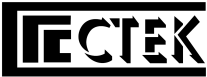 Утверждаю:директор НОЧУ ДПО ЦПП «СТЕК»С.А. ГрадополовУтверждаю:директор НОЧУ ДПО ЦПП «СТЕК»С.А. Градополов